Неделя № 32, с 20.04-24.04.2020г. Тема: «Во поле береза стояла».Дата: среда 22.04.2020г.Цель: Формировать знания детей о красоте родной природы, рассказать об эстетической ценности леса, охране лесов. Познакомить детей с новой профессией «Лесник». Воспитывать интерес к окружающему миру природы и заботливое отношение к ней; умение детей слушать друг друга; воспитывать умение поддерживать дружеские взаимоотношения со сверстниками. Закрепить знания детей о деревьях, развивать экологическое мышление и экологическую культуру. Развивать связную речь детей.ОД. Музыкальное развитие.http://dou8.edu-nv.ru/svedeniya-ob-obrazovatelnoj-organizatsii/938-dokumenty/6329-stranichka-muzykalnogo-rukovoditelyaОД. Рисование. Тема:  «Цветущая ветка». Задачи: Учить детей создавать композицию, гармонично сочетающую разные элементы (ветка и цветы на ней). Познакомить со способом изображения венчика цветка из 5-6 лепестков приемом «примакивание». Развивать глазомер. Воспитывать интерес  к отражению впечатлений от явлений природы в рисунке, умение любоваться красотой цветения растений.https://www.youtube.com/watch?time_continue=62&v=1Q5mxHIlCmo&feature=emb_logo 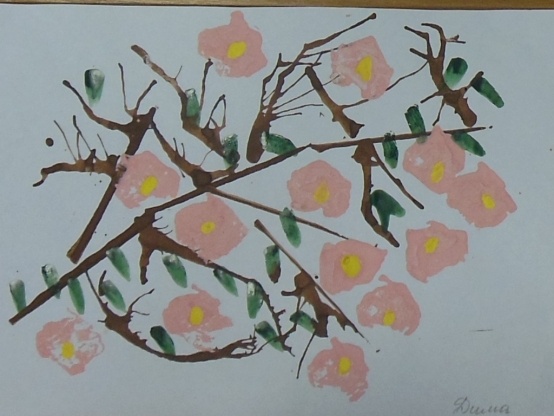 